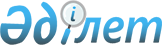 Жергілікті маңызы бар балық шаруашылығы су айдындарының тізбесін бекіту туралыАқмола облысы әкімдігінің 2017 жылғы 27 қазандағы № А-11/489 қаулысы. Ақмола облысының Әділет департаментінде 2017 жылғы 21 қарашада № 6173 болып тіркелді.      РҚАО-ның ескертпесі.      Құжаттың мәтінінде түпнұсқаның пунктуациясы мен орфографиясы сақталған.       "Жануарлар дүниесiн қорғау, өсiмiн молайту және пайдалану туралы" Қазақстан Республикасының 2004 жылғы 9 шілдедегі Заңына сәйкес, Ақмола облысының әкімдігі ҚАУЛЫ ЕТЕДІ:       1. Қоса беріліп отырған жергілікті маңызы бар балық шаруашылығы су айдындарының тізбесі бекітілсін.       2. Осы қаулының қосымшасына сәйкес Ақмола облысы әкімдігі қаулыларының күші жойылды деп танылсын.      3. Осы қаулының орындалуын бақылау Ақмола облысы әкімінің орынбасары А.С.Үйсімбаевқа жүктелсін.       4. Осы қаулы Ақмола облысының Әділет департаментінде мемлекеттік тіркелген күнінен бастап күшіне енеді және ресми жарияланған күнінен бастап қолданысқа енгізіледі.  Жергілікті маңызы бар балық шаруашылығы су айдындары тізім       Ескерту. Қосымша жаңа редакцияда - Ақмола облысы әкімдігінің 31.03.2023 № А-4/123 (алғашқы ресми жарияланған күнінен кейін күнтізбелік он күн өткен соң қолданысқа енгізіледі) қаулысымен. Ақмола облысы әкімдігінің күші жойылды деп танылған қаулыларының тізбесі       1. "Жергілікті маңызы бар балық шаруашылығы су айдындарының және учаскелерінің тізбесін бекіту туралы" Ақмола облысы әкімдігінің 2015 жылғы 14 желтоқсандағы № А-12/572 қаулысы (Нормативтік құқықтық актілерді мемлекеттік тіркеу тізілімінде № 5225 болып тіркелген, "Әділет" ақпараттық-құқықтық жүйесінде 2016 жылғы 9 ақпанда жарияланған).       2. "Жергілікті маңызы бар балық шаруашылығы су айдындарының және учаскелерінің тізбесін бекіту туралы" Ақмола облысы әкімдігінің 2015 жылғы 14 желтоқсандағы № А-12/572 қаулысына өзгерістер мен толықтырулар енгізу туралы" Ақмола облысы әкімдігінің 2016 жылғы 9 желтоқсандағы № А-13/571 қаулысы (Нормативтік құқықтық актілерді мемлекеттік тіркеу тізілімінде № 5706 болып тіркелген, Қазақстан Республикасы нормативтік құқықтық актілерінің электрондық түрдегі эталондық бақылау банкінде 2017 жылғы 1 ақпанда жарияланған).       3. "Жергілікті маңызы бар балық шаруашылығы су айдындарының және учаскелерінің тізбесін бекіту туралы" Ақмола облысы әкімдігінің 2015 жылғы 14 желтоқсандағы № А-12/572 қаулысына өзгерістер мен толықтырулар енгізу туралы" Ақмола облысы әкімдігінің 2017 жылғы 10 мамырдағы № А-5/193 қаулысы (Нормативтік құқықтық актілерді мемлекеттік тіркеу тізілімінде № 5996 болып тіркелген, Қазақстан Республикасы нормативтік құқықтық актілерінің электрондық түрдегі эталондық бақылау банкінде 2017 жылғы 26 маусымда жарияланған).© 2012. Қазақстан Республикасы Әділет министрлігінің «Қазақстан Республикасының Заңнама және құқықтық ақпарат институты» ШЖҚ РМК      Облыс әкімі      Облыс әкіміМ.МырзалинАқмола облысы әкімдігінің
2017 жылғы 27 қазандағы
№ А-11/489 қаулысымен
бекітілдіАқмола облысы әкімдігінің
2017 жылғы 27 қазандағы
№ А-11/489 қаулысымен
бекітілді№Балық шаруашылығы су айдындарының атауларыАлаңы (гектар, километр)Ақкөл ауданыАқкөл ауданыАқкөл ауданы1Көктеке көлі188 гектар2Кемеркөл көлі203 гектар3Қамысты 1 көлі132 гектар4Ұлжығылған көлі202 гектар5Бегачевская бөгеті302 гектар6Балықты көлі293 гектар7Ақсуат бөгеті170 гектар8Тасмола тоғаны131 гектар9Жарлыкөл көлі170 гектар10Еңбек көлі57 гектар11Голубая Нива бөгеті123 гектар12Кировская бөгеті217 гектар13Димитрово көлі160 гектар14Сухое көлі90 гектар15Сабулдин көлі14 гектар16Қасықкөл көлі74 гектар17Қамысты 3 көлі204 гектар18Кенжеғалы көлі985 гектар19Селеті су қоймасының №4 учаскесі488 гектар20Кутус көлі153 гектар21Тасқұдық көлі21 гектар22Красноборское су қоймасы469 гектар23Каменка бөгеті68 гектар24Кеңес су қоймасы45 гектар25Карьер № 1, 22 гектар26Пиявочное бөгеті94 гектар27Новорыбинская бөгеті18 гектар28Ерназар бөгеті23 гектар29Ивы тоғаны6 гектар30Құсүгім бөгеті14 гектар31Қосқарағай бөгеті21 гектар32Чистый родник тоғаны3 гектар33Шортанкөл көлі448 гектар34Ақкөл көлі306 гектар35Жарсор көлі624 гектар36Итемген көлі5428 гектар37Безымянное көлі50 гектар38Орман Бұлақ тоғаны0,5 гектар39Жарғашы бөгеті6 гектар40Шұңқыркөл көлі85 гектар41Ақ-Су тоғаны17 гектарБарлығы: 4112104,5 гектарАршалы ауданыАршалы ауданыАршалы ауданы1 Үлкен Сарыоба көлі 1420 гектар2Кіші Сарыоба көлі660 гектар3Батпақкөл көлі613 гектар4Байдалы көлі345 гектар5Берсуат көлі1293 гектар6Кенетай тоғаны465 гектар7Безымянная (Сусановка) бөгеті120 гектар8Үлкен Барлыкөл көлі487 гектар9Вячеславское (Астана) су қоймасы5946 гектар10Мартыновка (Жалтыркөл) көлі87 гектар11Рыбное көлі260 гектар12Балықтыкөл көлі214 гектар13Танагүл көлі477 гектар14Шелқар көлі1062 гектар15Ченкан көлі205 гектар16Жақапкөл көлі215 гектар17Тоқсары көлі326 гектар18Константиновская бөгеті302 гектар19Береке көлі93 гектар20Шөптікөл-2 көлі68 гектар21Алакөл көлі316 гектар22Тазкөл көлі200 гектар23Красное көлі60 гектар24Кіші, Орта, Үлкен Қоскөл көлі95 гектар25Шөптікөл көлі213 гектар26Анаркөл көлі198 гектар27Сейтен көлі55 гектар28Егіндікөл көлі119 гектар29Подков тоғаны27 гектар30Родниковская бөгеті36 гектар31Красное көл бөгеті62 гектар32Родники тоғаны11 гектар33Бұрықтал су қоймасы120 гектар34Сарагүл көлі33 гектар35Қарасу өзенінің ескі арнасы40 гектар36Тышқанкөл көлі199 гектар37Ақтас көлі157 гектар38Майдан бөгеті25 гектар39Ақ тас бөгеті8 гектар40Қызыл-Тас бөгеті6 гектар41Георгиевская бөгеті7 гектар42Ақжар бөгеті7 гектар43Нововладимировская бөгеті7 гектар44Есіл өзенінің ескі арнасы (Жетісу кенті)3 километр45Есіл өзенінің ескі арнасы (Александровка ауылы)19,6 километр46Мөлдір көлі3 гектар47Әлихан бөгеті4 гектар48Кочковатое көлі189 гектар49Нещеренская бөгеті9 гектар50Гречанка бөгеті67 гектар51Мегер өзенінің учаскесі9 километр52Айдарлыкөл көлі130,2 гектар53Заречная богеті13,4 гектар54Танюша тоғаны16,8 гектар55Бимжанова бөгеті29,7 гектар56Жалтыркөл көлі87 гектар57Костомар бөгеті3,5 гектар58№2 тоған0,82 гектар59№3 тоған0,82 гектарБарлығы: 5917213,24 гектар, 31,6 километрАстрахан ауданыАстрахан ауданыАстрахан ауданы1Чинчарка көлі80 гектар2Барсен көлі1452 гектар3Бұғытбай тоғаны481 гектар4Сабақты көлі323 гектар5Ұзынкөл көлі1580 гектар6№ 8 Васильевский тоғаны174 гектар7Ақбейіт тоғаны155 гектар8Саяновская өзенінің ескі арнасы12 гектар9Лысая тоғаны100 гектар10Балтахонка ескі арнасы300 гектар11Қаз-Қоскөл 1,2 көлі83 гектар12Толқынкөл көлі114 гектар13Үштоған көлі80 гектар14  Шыражантүбек ескі арнасы 1,2 гектар15Белое көлі54,4 гектар16Әбілдин көлі екі ағындармен93,9 гектар17Шұнқыркөл көлі246 гектар18Алакөл көлі5409 гектар19Алмаз тоғаны9,3 гектар20Аман Есіл ескі арнасы63 гектар21Жалтыркөл көлі165 гектар22Үшқұдық бөгеті15 гектар23Табындық көлі17 гектар24Сасықкөл көлі166 гектар25Жарсуат көлі46 гектарБарлығы: 2511219,8 гектарАтбасар ауданыАтбасар ауданыАтбасар ауданы1Қарақұға көлі143 гектар2Тұзқұдық тоғаны136 гектар3Апсекей көлі158 гектар4Ждановский тоғаны15 гектар5Тайкеткен тоғаны298 гектар6Жолан тоғаны7 гектар7Арлан тоғаны450 гектар8Көкпекті тоғаны30 гектар9Палестиновский тоғаны60 гектар10Сочинский тоғаны89 гектар11Сочинское су қоймасы553 гектар12Жаркөл көлі789 гектар13Күбікөл көлі752 гектар14Әупілдек көлі626 гектар15Тезекпай көлі126 гектар16Қоскөл көлі188 гектар17Николаевская (Қалмырза) өзенінің ескі арнасы158 гектар18Верба тоғаны113 гектар19Сельский тоғаны157 гектар20Румбет өзенінің ескі арнасы100 гектар21Одинцовская бөгеті40 гектар22Сарыкөл көлі444 гектар23Мариновский тоғаны75 гектар24Пятихатка бөгеті116 гектар25Перерезанное көлі224 гектар26Рогозянное көлі101 гектар27Ұзынкөл көлі419 гектар28Ащыкөл көлі114 гектар29Орта мойнақ (Қызылкөл) ескі су арнасы176,7 гектарБарлығы: 296657,7 гектарБұланды ауданыБұланды ауданыБұланды ауданы1Талдыкөл көлі550 гектар2Жардыкөл көлі200 гектар3Иванковский бөгеті100 гектар4Борли тоғаны80 гектар5Қызыл-Мола көлі72 гектар6Алакөл көлі121 гектар7Шошқалы көлінің №1 учаскесі1297 гектар8Айнакөл көлі49 гектар9Кішкенекөл көлі100 гектар10Новожуравлевское көлі100 гектар11Нестер бөгеті10 гектар12Қарағай тоғаны107 гектар13Жаңаталап бөгеті9 гектар14Есенбек көлі225 гектар15Таберкөл көлі147 гектар16Никольское көлі594 гектар17Прохороколоколовское көлі90 гектар18Таубай көлі150 гектар19Балкен бөгеті20 гектар20Шұшқынбай көлі117 гектар21Новокиевская бөгеті37 гектар22Шұбарағаш бөгеті36 гектар23Каменный карьер тоғаны6 гектар24Роза бөгеті30 гектар25Шалдық көлі7 гектар26Талғынкөл көлі115 гектар27Ярославское көлі63 гектар28Лесной тоғаны4 гектар29Макинск карьері14,5 гектарБарлығы: 294450,5 гектарБурабай ауданыБурабай ауданыБурабай ауданы1Флоровский (Озерное) тоғаны103 гектар2Қараүңгір көлі1095 гектар3Алакөл (Сладкое) көлі235 гектар4Оболинский тоғаны21 гектар5Зайчанская 1, 2 бөгеті80 гектар6Чистое көлі94 гектар7Кіндік-Қарағай бөгеті17 гектар8Круглое көлі115 гектар9Лобановский тоғаны4 гектар10Мәдениет бөгеті80 гектар11Хан көлі (Балықтыкөл)576 гектар12Соленое көлі149 гектар13Веденовская бөгеті78 гектар14Камарка көлі13 гектар15Баринов төбесі бөгеті45 гектар16Бидайық бөгеті29 гектар17Маякөл көлі91 гектар18Пашинский тоғаны24 гектар19Жайнақ көлі153 гектар20Блошинская бөгеті81 гектар21Новая бөгеті8 гектар22Кенесары бөгеті19 гектар23Савинский-1 тоғаны3 гектар24Айғабақ бөгеті9 гектар25Аршалы өзені50 километр26Дачные 1, 2, 3, 4 тоғаны25 гектар27Романовский тоғаны4 гектар28Құмдыкөл көлі954 гектар29Қылшақты өзені15 километр30Баянбай көлі101 гектар31Бармашка көлі5 гектар32Красное көлі80 гектар33Зайчанская 3 бөгеті40 гектар34Ащысор көлі246 гектар35Жамантұз көлі728 гектар36Қайранкөл (Утиное) көлі49 гектар37Үлгі-Алған тоғаны5 гектар38Малдыбай көлі308 гектар39Сотников бөгеті3 гектар40Сағанкөл көлі11 гектар41Балықты көлі1278 гектар42Қылшақты өзеніндегі көпірден Кенесары бөгетіне дейін8 километр43 Қаражан көлі 111 гектар44Жарағаш көлі131 гектар45 Қояндыкөл (Турское) көлі 701 гектар46Вишневая тоғаны7 гектар47Сұлықамыс көлі80 гектар48Ащыкөл көлі66 гектар49Сосновка тоғаны7,2 гектар50Потапинская бөгеті37 гектар51Свиноферма тоғаны6 гектар52 Алынып тасталды - Ақмола облысы әкімдігінің 31.03.2023 № А-4/123 (оның алғашқы ресми жарияланған күнінен кейін күнтізбелік он күн өткен соң қолданысқа енгізіледі) қаулысымен.53 Алынып тасталды - Ақмола облысы әкімдігінің 31.03.2023 № А-4/123 (оның алғашқы ресми жарияланған күнінен кейін күнтізбелік он күн өткен соң қолданысқа енгізіледі) қаулысымен.54 Алынып тасталды - Ақмола облысы әкімдігінің 31.03.2023 № А-4/123 (оның алғашқы ресми жарияланған күнінен кейін күнтізбелік он күн өткен соң қолданысқа енгізіледі) қаулысымен.55Кряква тоғаны1,5 гектар56Утиный тоғаны2 гектар57Шабақкөл көлі6,78 гектар58Щучинский тоғаны2 гектар59Ұзынкөл көлі36 гектарБарлығы: 568153,48 гектар, 73 километрЕгіндікөл ауданыЕгіндікөл ауданыЕгіндікөл ауданы1Қожакөл көлі850 гектар2Қоржынкөл көлі400 гектар3Жалманқұлақ көлі200 гектар4Қаракөл көлі350 гектар5Куновская бөгеті300 гектар6Назаровская бөгеті200 гектар75-ші бригада бөгеті100 гектар8Жарлыкөл көлі592,7 гектар9Егіндікөл көлі158 гектар10Ұзынкөл көлі736 гектар11Ерасыл тоғаны29 гектар12Дінасіл тоғаны4 гектар13 Алынып тасталды - Ақмола облысы әкімдігінің 31.03.2023 № А-4/123 (оның алғашқы ресми жарияланған күнінен кейін күнтізбелік он күн өткен соң қолданысқа енгізіледі) қаулысымен.14Шандыкөл көлі564 гектарБарлығы: 134483,7 гектарЕсіл ауданыЕсіл ауданыЕсіл ауданы1Артықкөл көлі113 гектар2Комсомольское көлі282 гектар3Соленая Балка бөгеті43 гектар4Дамба-1, 2 тоғаны9 гектар5Қызыл-Су өзені73 километр6Щучье бөгеті46 гектар7Алматинка бөгеті15 гектар8Қаракөл өзені51 километр9КБИ ауданы ескі арнасы17 гектар10Фестиваль өзенінің ескі арнасы19 гектар11Қозымамырауық көлі300 гектар12Жылындыкөл көлі126 гектарБарлығы: 12970 гектар, 124 километрЕрейментау ауданыЕрейментау ауданыЕрейментау ауданы1Абылайша көлі30 гектар2Жарлыкөл көлі35 гектар3Тоқберлі бөгеті4 гектар4Селеті су қоймасы2398 гектар5Үшмырза көлі200 гектар6Шымбұлақ бөгеті150 гектар7Баймен бөгеті200 гектар8Ащыкөл көлі320 гектар9Қасқат көлі165 гектар10Тайғанкөл көлі160 гектар11Балықты бөгеті35 гектар12Өленті бөгеті20 гектар13Қоржынкөл көлі600 гектар14Майкөл көлі360 гектар15Құрбет көлі180 гектар16Орынбайкөл көлі150 гектар17Кішкентайкөл көлі45 гектар18Қамыстыкөл көлі50 гектар19Қаракөл көлі300 гектар20Бозайғыр көлі50 гектар21Мантин көлі286 гектар22Тайбай көлі150 гектар23Шұңқыркөл көлі25 гектар24Құсақ көлі32 гектар25Шөптікөл көлі42 гектар26Каплан көлі20 гектар27Тілес көлі40 гектар28Шеру көлі40 гектар29Қаршың көлі30 гектар30Қарасоқпай көлі20 гектар31Каменка көлі45 гектар32Тасмола өзені3 километр33Тілембекөл көлі15 гектар34Ғалымжан бөгеті30 гектар35Балықты көлі60 гектар36Айдарлы бөгеті20 гектар37Итібай көлі25 гектар38Жаманадыр бөгеті30 гектар39Балықтыкөл көлі30 гектар40Құлыстан бөгеті100 гектар41Новодолинская бөгеті30 гектар42Девятка бөгеті12 гектар43Арай бөгеті5 гектар44Теңгіз көлі3375 гектар45Ұштағантұз көлі35 гектар46Жалғас бөгеті3 гектар47 Алан ескі арнасы 10 гектар48Безымянная бөгеті40 гектар49Бахрай көлі5 гектар50Қызылкөл көлі29,4 гектар51Найзатас бөгеті3,6 гектар52Илья өзен арнасы22,4 километр53Жақсытұз көлі1489Барлығы: 53 11529 гектар, 25,4 километрБіржан сал ауданыБіржан сал ауданыБіржан сал ауданы1Құдық-ағаш бөгеті83 гектар2Еңбекшілдер тоғаны122 гектар3Қарашат өзеніндегі 41 ГРП тоғаны8 гектар4Яблоновка тоғаны13 гектар5Машдвор тоғаны24 гектар6Тассу тоғаны183 гектар7Бақыр тоғаны53 гектар8Мақпал көлі39 гектар9Шоқай - 1, 2 бөгеті48 гектар10Шошқалы көлінің №2 учаскесі456 гектар11Алтайсор көлі3475 гектар12Бірсуат (Восточный) көлі53 гектар13Семізбай көлі39 гектар14Құмбыкөл көлі18 гектар15Сәуле тоғаны31 гектар16Аталық көлі279 гектар17Бощекөл көлі13 гектар18Шубейка бөгеті15 гектар19Берег 1, 2 тоғаны7 гектар20Прогресс 1, 2, 3 тоғаны138 гектар21Прогресс 4 тоғаны33 гектар22Прогресс 5 тоғаны19 гектар23Южная бөгеті10 гектар24№ 7 (Бекеткен) тоғаны12 гектар25Безымянная бөгеті5 гектар26Боитманова бөгеті54 гектар27Мамай көлі3503 гектар28Намазгүл көлі9 гектар29Жамбайсор көлі1095 гектар30Атансор көлі2600 гектар31Сага 1, 2 бөгеті1 гектар32Белағаш тоғаны408 гектар33Тоған тоғаны3 гектар34Дальний отвал карьері9 гектар35Айбаскөл көлі5 гектар36 Қарасу бөгеті 11 гектар37Қарасор көлі798 гектар38Терек бөгеті43 гектар39Құдебас бөгеті26 гектар40Валиханово бөгеті12 гектарБарлығы: 4013753 гектарЖарқайың ауданыЖарқайың ауданыЖарқайың ауданы1Жаркөл көлі1391 гектар2Шояндыкөл көлі1675 гектар3Жаңадала № 1 бөгеті41 гектар4Зереноградская бөгеті4 гектар5Жаңадала № 2 бөгеті21 гектар6Фурманова кеңшары бөгеті294 гектар7Уәлиханов бөгеті5 гектар8Западненская (Рассвет 1-2) бөгеті5 гектар9Қарлыкөл көлі265 гектар10Терісаққан өзені43 километр11Машдвор бөгеті27 гектар12Дөңгелек (Копыто) көлі14 гектар13Қасқакөл көлі1005 гектар14Қызыл 1, 2, 3 бөгеті123 гектар15Балу бөгеті1 гектар16Коко өзені12 гектар17Қадыр өзенінің ескі арнасы75 гектар18Маякская бөгеті6 гектар19Отрадинская өзенінің ескі арнасы3,5 километр20Любицкая ескі арнасы45 гектар21Сарғалдақ өзенінің ескі арнасы5 километр22Сымтас көлі300 гектар23Картофельное көлі50 гектар24Барлыкөл көлі329 гектар25Қарджыкөл көлі200 гектар26Директорская бөгеті15 гектар27Пятихатка бөгеті7 гектар28Двуххатка бөгеті4 гектарБарлығы: 285914 гектар, 51,5 километрЖақсы ауданыЖақсы ауданыЖақсы ауданы1Қалмақкөл көлі400 гектар2Терісаққан өзені40 километр3Сарыоба көлі25 гектар4Байжігіт көлі92 гектар5Бесоба көлі259 гектар6Қайрақты өзені25 километр7Қарасу (Кеңтүбек) өзенінің ескі арнасы13,9 километр8Қосағал бөгеті24 гектар9Алтынка өзенінің ескі арнасы75 гектар10Жанабай тоғаны7 гектар11Қамсақты өзені3 километр12Чакарное ескі арнасы35 гектар13Чапаево ескі арнасы13 гектар14Орловка бөгеті12 гектар15Кошара ескі арнасы172 гектар16Шоптыкөл көлі564 гектарБарлығы: 161678 гектар, 81,9 километрЗеренді ауданыЗеренді ауданыЗеренді ауданы1Қарағайлы көлі243 гектар2Шомылды көлі319 гектар3Құркөл көлі146 гектар4Дороговское (Малотюктинское) көлі222 гектар5Коровье көлі58 гектар6Айдабол көлі1652 гектар7Солдаткөл көлі126 гектар8Симферопольская бөгеті71 гектар9Қарлыкөл көлі340 гектар10Құмдыкөл көлі692 гектар11Кіші Қоскөл көлі177 гектар12Шағалалы су қоймасы439 гектар13Бірғыз (Пухальское) көлі137 гектар14Қопа көлі1499 гектар15Ортағаш бөгеті74 гектар16Соқыр Оғыз көлі10 гектар17Қайранкөл көлі67 гектар18Подлесненская (Бәйтерек) бөгеті22 гектар19Ақан бөгеті35 гектар20Ивановка бөгеті26 гектар21Красное көлі320 гектар22Шұнқыркөл көлі33 гектар23Қопа-Шабутинское көлі363 гектар24Жаулыбай көлі87 гектар25Кішкенекөл көлі179 гектар26Тұздыкөл көлі275 гектар27Жалтыркөл көлі283 гектар28Арықбалық көлі44 гектар29Баратай көлі287 гектар30Далакөл көлі19 гектар31Желтау көлі454 гектар32Безымянное көлі5 гектар33Ащыкөл көлі64 гектар34Костомар көлі73 гектар35Ұзынкөл көлі92 гектар36Басурман көлі308 гектар37Куликина көлі11 гектар38Алексеевка бөгеті26 гектар39Туполевка 1, 2 тоғаны19 гектар40Мырзакөлсор көлі1194 гектар41 Дәулет көлі 476 гектар42Жаса тоғаны27 гектар43Қылкөл көлі74 гектар44Жолдыбай көлі2693 гектар45Қопа карьері2 гектарБарлығы: 4513763 гектарҚорғалжын ауданыҚорғалжын ауданыҚорғалжын ауданы1Біртабан көлі3731 гектар2Шалқар көлі2626 гектар3Көктал көлі805 гектар4Шолақ көлі3517 гектар5Садырбай көлі108 гектар6Алакөл көлі3163 гектар7Ащыкөл көлі354 гектар8Ұялы–Шалқар көлі1432 гектар9Жанды-Шалқар көлі1068 гектар10Жәнібек–Шалқар көлі2202 гектар11Ший–Шалқар көлі1462 гектар12Донская бөгеті14 гектар13Құмдыкөл көлі1516 гектар14Қоржынкөл көлі173 гектар15Юрьевич бөгеті153 гектар16Қарасор көлі1880 гектар17Тұзашы көлі1233 гектар18Кіші Қоржынкөл көлі79 гектар19Сасықкөл көлі313 гектар20Бытығай көлі37 гектар21Алкасор көлі770 гектар22Обалы көлі44 гектар23Бозшасор көлі574 гектар24Балықсор көлі1400 гектар25Құрайлы көлі217 гектар26Ұзынкөл көлі66 гектар27 Солончак Ащысор 254 гектар28Солончак Байтоғай617 гектар29 Солончак Ұзынсор 488 гектар30Тұзащыкөл көлі157 гектар31Ақкырыш көлі40 гектар32Келес көлі111 гектарБарлығы: 3230604 гектарСандықтау ауданыСандықтау ауданыСандықтау ауданы1Құмдыкөл көлі1023 гектар2Широковское көлі62 гектар3Владимирское көлі100 гектар4Антошкино көлі34 гектар5Сарыкөл көлі282 гектар6Жабай өзені107 километр7Жыланды өзені78,4 километр8Березовская бөгеті5 гектар9Максимовская бөгеті151 гектар10Атыжоқ өзені60,5 километр11Максимовский тоғаны6 гектар12Городянский тоғаны11 гектар13Зиновьевская бөгеті5 гектар14Богословский тоғаны24 гектар15Окраинка бөгеті76 гектар16Лесная поляна бөгеті3 гектар17Үлкен көлі38 гектарБарлығы: 171820 гектар,245,9 километрЦелиноград ауданыЦелиноград ауданыЦелиноград ауданы1Жаналаш көлі1051 гектар2Ұзынкөл көлі1152 гектар3Майбалық көлі2581 гектар4Жарлыкөл көлі1538 гектар5Ақпан көлі20 гектар6Агафоновский тоғаны56 гектар7Бұлақ тоғаны173 гектар8Кіші Барлыкөл көлі485 гектар9Острый камень көлі70 гектар10Асқан өзек көлі100 гектар11Зоревка көлі34 гектар12Қоянды су қоймасы174 гектар13Антоновский тоғаны72 гектар14Тұз көлі400 гектар15Шұбар бөгеті14 гектар16Шнет көлі468 гектар17Сарқырама өзені7 гектар18Қозыкөш өзені2,6 километр19Қарасу өзені9,1 километр20Мұқыр өзені12 километр21Алакөл көлі1229 гектар22Белый дом бөгеті25 гектар23Миновская бөгеті10 гектар24Риммер бөгеті7 гектар25Бортоба бөгеті15 гектар26Тазқұдық бөгеті17 гектар27Жасыл ел бөгеті42 гектар28Тағакөл тоғаны25 гектар29Жайнақ бөгеті15 гектар30Мойыл өзенінің ескі арнасы8,26 гектар31Кожасовская бөгеті5 гектар32Шоқтал бөгеті29 гектар33Төменгі Шұбар бөгеті3 гектар34Қызыл сай - 2 бөгеті3 гектар35Шеновская бөгеті9 гектар36Жапақ көлі127 гектар37Қосқопа көлі2923 гектар38Құмдыкөл көлі1507 гектар39Теректісор көлі927 гектар40Апан тоғаны105 гектар41Қарасу көлі6 гектар42Құмкөл көлі153 гектар43  № 3 бригада бөгеті 4 гектар44Софиевка бөгеті41 гектар45Ащы-Құмкөл көлі999 гектар46Старица Ұзынкөл9,86 гектар47Қарақоға көлі116 гектар48Қарасу ескі арнасы5 гектар49Есіл өзенінің ескі арнасы (Жаңаесіл ауылы)0,8 гектар50Есіл өзенінің ескі арнасы (Төңкеріс ауылы)4 гектар51Ұзынкөл көлі17 гектар52Мортық көлі28 гектар53Луговое көлі9 гектар54Аульное көлі3 гектар55Линевое көлі3 гектар56Жанат ескі арнасы3 гектар57Қайрат 1, 2, 3, 4, 5 тоғандар3,1 гектар58Безымянный су айдыны15 гектар59Жайсан көлі23 гектар60Придорожный тоғаны4 гектар61Бунгало ескі арнасы6 гектар62Плантация тоғаны5 гектар63Жаңа Жайнақ ескі арнасы16 гектар64Кенжебай шатқалы2 километр65Сатпаев бөгеті40 гектар66Қабанбай батыр тоғаны 1 (бұзау қорасы)20 гектар67Қабанбай батыр тоғаны 2 (бұзау қорасы)19 гектар68Далакөл көлі30 гектарБарлығы: 6817004,22 гектар, 30,5 километрШортанды ауданыШортанды ауданыШортанды ауданы1Губернаторское су қоймасы54 гектар2Ключи тоғаны7 гектар3Балықтыкөл көлі1900 гектар4Раковский тоғаны3 гектар5Ботантай көлі116 гектар6Бозайғыр көлі233 гектар7Караадырское көлі123 гектар8Белое көлі123 гектар9Елизаветинская бөгеті6 гектар10Байапальская бөгеті15 гектар11Дальний тоғаны95 гектар12Новокубанский тоғаны166 гектар13Барышевское көлі71 гектар14Пригородный тоғаны98 гектар15№ 3 бригада тоғаны13 гектар16Қаражар бөгеті62 гектар17Конкрынка бөгеті39 гектар18Дамса бөгеті48 гектар19Тәжірибе шаруашылығының мемлекеттік бөгеті130 гектар20Сүзу блогы бөгеті292 гектар21Ащылыарын су қоймасы72 гектар22Красная бөгеті104 гектар23Новопервомайская бөгеті86 гектар24Большая балка бөгеті45 гектар25Заимка тоғаны5 гектар26Матушкин тоғаны7 гектар27Петровская бөгеті17 гектар28Жарылыс су айдыны (Ключи)7 гектар29Октябрьская бөгеті51 гектар30Боскөл көлі144 гектар31№ 4 бригада (Жаңакөл) тоғаны7 гектар32Колутон өзені24,7 километр33Талқара өзені19 километр34Бахонькин тоғаны34 гектар35Донец бөгеті17 гектар36Новокавказский тоғаны43 гектар37Гнилое көлі80 гектарБарлығы: 374313 гектар, 43,7 километрСтепногорск қаласыСтепногорск қаласыСтепногорск қаласы1Бөгембай бөгеті35 гектар2Советская бөгеті54 гектар3Коровье бөгеті25 гектар4Қарабұлақ бөгеті50 гектар5Қырыққұдық бөгеті130 гектар6Каменный карьер тоғаны29 гектар7Ақсу өзенінің арнасы150,5 гектар8Сочи бөгеті7 гектар9Көксай бөгеті19,7 гектарБарлығы: 9500,2 гектарКөкшетау қаласыКөкшетау қаласыКөкшетау қаласы1Бармашино тоғаны1,3 гектарБарлығы: 11,3 гектарБарлғы: 610166132,64 гектар, 707,5 километрАқмола облысы әкімдігінің
2017 жылғы 27 қазандағы
№ А-11/489 қаулысына
қосымша